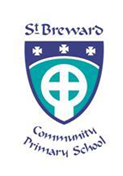 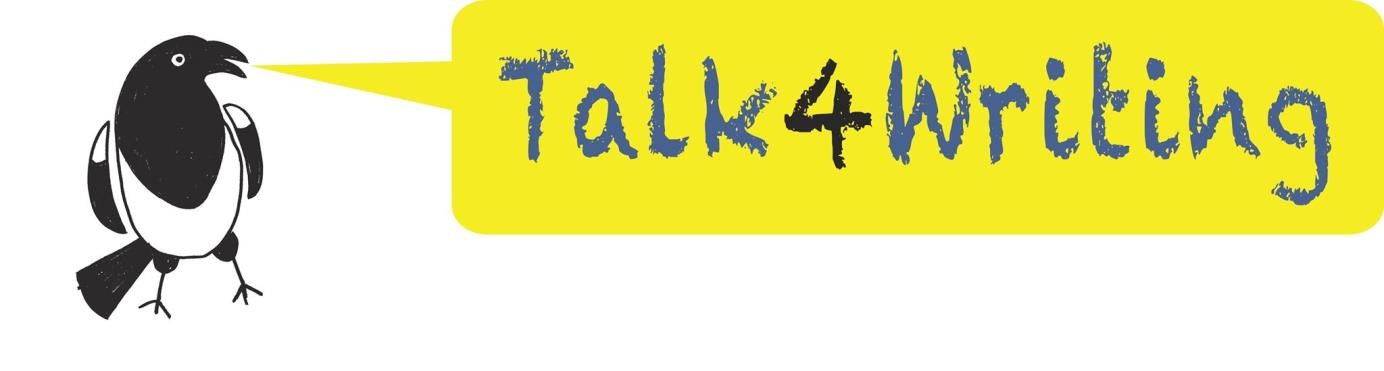 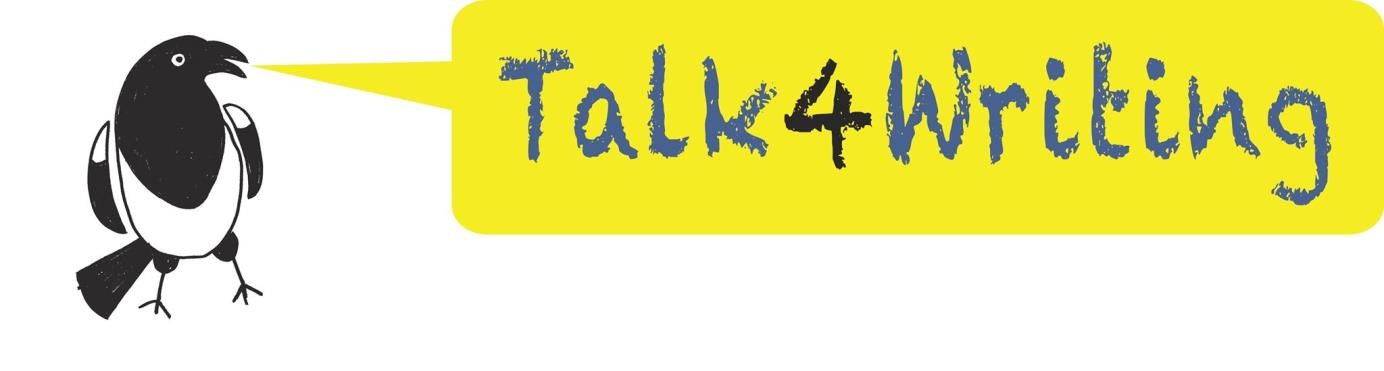 At St Breward Primary School we are passionate about all our children becoming enthusiastic readers and creative writers. We use the Talk for Writing approach across the school to support all children to read and write independently for a range of purposes.What is Talk for Writing?Talk for Writing is an innovative approach to teaching writing developed by the literacy specialist and writer Pie Corbett. It uses high quality model texts to introduce the children to different story/text types which they then learn off by heart and scrutinise with a writer’s critical eye. ProcessTalk for Writing has three key phases which work together to develop knowledge, confidence and independence in writing:1. ImitationTalk for Writing units start with a ‘hook’ – something to excite and engage the learners before they immerse themselves in the model text. During this phase the children learn a model text using actions and story maps, which enables the children to internalise the text type through repetition and rehearsal. They explore the structure of the narrative and investigate the different characters, settings and events. They also begin to look closely at the language used and the effect this has on the reader. 2. InnovationDuring this phase the teacher and the children begin to change/innovate aspects of the model text using their own ideas. They explore the text using different characters, settings or events and new ideas for descriptive language whilst sticking closely to the underlying structure. The children will use toolkits they have created to help them use the key features  and ingredients of the model text.3. InventionThe children are then able to put together their own texts in a similar style to the model text. Here they have the freedom to be creative alongside the skills learned previously. 3 – 5 yrs (Early Years) 6 yrs (Year 1)7 yrs (Year 2)8 yrs (Year 3)9 yrs (Year 4)10 yrs (Year 5) - 11 yrs (Year 6) – 13 yrs (Years 7 & 8) This resource may be reprinted to support in-school training but should not be forwarded to others or used for commercial gain. Text Structure Sentence Construction Word Structure / Language Punctuation* Terminology* Introduce: Planning Tool –Story map /story mountain Whole class retelling of story Understanding of beginning/ middle / end Retell simple 5-part story: Once upon a time First / Then / Next But So Finally,…..happily ever after Non-fiction: Factual writing closely linked to a story Simple factual sentences based around a theme Names Labels Captions Lists Diagrams Message Introduce: Simple sentences Simple Connectives: and who until but Say a sentence, write and read it back to check it makes sense. Compound sentences using connectives (coordinating conjunctions) and / but -‘ly’ openers  Luckily / Unfortunately, ‘Run’ - Repetition for rhythm: e.g. He walked and he walked Repetition in description e.g. a lean cat, a mean cat Introduce: Determiners the  / a my your an this that his her their some all Prepositions: up down in into out to onto Adjectives  e.g. old, little, big, small, quiet Adverbs e.g. luckily, unfortunately, fortunately Similes – using ‘like’ Introduce: Finger spaces Full stops Capital letters Introduce: Finger spaces Letter Word Sentence Full stops Capital letter Simile – ‘like’ Text Structure Sentence Construction Word Structure/Language Punctuation Terminology Consolidate Reception list  Introduce: Fiction: Planning Tools: Story map / story mountain  (Refer to Story-Type grids) Plan opening around character(s), setting, time of day and type of weather Understanding - beginning /middle /end  to a story Understanding  - 5 parts to a story: Opening Once upon a time… Build-up One day… Problem / Dilemma Suddenly,../ Unfortunately,… Resolution Fortunately,… Ending Finally,…. Consolidate Reception list (See Connectives and Sentence Signposts doc.) Introduce: Types of sentences: Statements Questions Exclamations Simple Connectives: and  or but  so because   so that  then that  while when where  Also as openers: While…    When… Where… -‘ly’ openers  Fortunately,…Unfortunately,   Sadly,… Simple sentences e.g.  I went to the park. The castle is haunted. Embellished simple sentences Consolidate Reception list Introduce: Prepositions: inside outside towards across under Determiners: the  a   my  your   an  this  that  his   her   their  some  all   lots of    many   more   those   these Adjectives to describe  e.g. The old house…        The huge elephant… Alliteration  e.g. dangerous dragon        slimy snake Similes using as….as…   e.g. as tall as a house        as red as a radish Precise, clear language to give information e.g. First, switch on the red Consolidate Reception list Introduce: Capital Letters: Capital letter for names Capital letter for the personal pronoun I  Full stops  Question marks Exclamation marks Speech bubble Bullet points Consolidate: Finger spaces Letter Word Sentence Full stops Capital letter Simile – ‘like’ Introduce: Punctuation Question mark  Exclamation mark*  Speech bubble  Bullet points Singular/ plural  Non-fiction: Planning tools:  text map / washing line  Heading Introduction Opening factual statement  Middle section(s) Simple factual sentences around a them Bullet points for instructions  Labelled diagrams Ending Concluding sentence using adjectives e.g. The giant had an enormous beard. Red squirrels enjoy eating delicious nuts. Compound sentences using connectives (coordinating conjunctions) and/or/ but/so   e.g.  The children played on the swings and slid down the slide. Spiders can be small or they can be large. Charlie hid but Sally found him. It was raining so they put on their coats. Complex sentences: Use of ‘who’ (relative clause) e.g.  Once upon a time there was a little old woman who lived in a forest. There are many children who like to eat ice cream.  ‘Run’ - Repetition for rhythm e.g.  He walked and he walked and he walked. Repetition for description e.g.  a lean cat, a mean cat a green dragon, a fiery dragon button.  Next, wait for the green light to flash... Regular plural noun suffixes –s or –es  (e.g. dog, dogs; wish, wishes) Suffixes that can be added to verbs (e.g. helping, helped, helper) How the prefix un– changes the meaning of verbs and adjectives (negation, e.g. unkind, or undoing, e.g. untie the boat) Adjective Verbs  Connective  Alliteration Simile – ‘as’ Text Structure Sentence Construction Word Structure/Language Punctuation Terminology Consolidate Year 1 list Introduce: Fiction Secure use of planning tools: Story map / story mountain / story grids/ ’Boxingup’  grid   (Refer to Story Types grids) Plan opening around character(s), setting, time of day and type of weather Understanding  5 parts to a story with more complex vocabulary Opening e.g. In a land far away…. One cold but bright morning….. Build-up e.g. Later that day Problem / Dilemma e.g. To his amazement Resolution e.g. As soon as Ending e.g. Luckily, Fortunately, Ending should be a section rather than one final sentence e.g. suggest how the main character is feeling in the final situation. Consolidate Year 1 list Introduce: (See Connectives and Sentence Signposts doc.) Types of sentences: Statements Questions Exclamations  Commands -‘ly’ starters e.g.  Usually, Eventually, Finally, Carefully, Slowly, … Vary openers to sentences Embellished simple  sentences using: adjectives e.g. The  boys peeped inside the dark cave. adverbs e.g. Tom ran quickly down the hill. Secure use of compound sentences (Coordination) using connectives: and/ or / but / so (coordinating  conjunctions) Complex sentences (Subordination) using: Drop in a relative clause: who/which  e.g. Consolidate Year 1 list Introduce:  Prepositions: behind   above    along      before   between    after Alliteration e.g.  wicked witch          slimy slugs Similes using…like… e.g. … like sizzling sausages …hot like a fire Two adjectives to describe the noun  e.g. The scary, old woman… Squirrels have long, bushy tails. Adverbs for description  e.g.  Snow fell gently and covered the cottage in the wood. Adverbs for information e.g. Lift the pot carefully onto Consolidate Year 1 list Introduce: Demarcate sentences: Capital letters  Full stops Question marks Exclamation marks Commas to separate items in a list Comma after –ly opener e.g. Fortunately,….Slow ly,….  Speech bubbles /speech  marks for direct speech Implicitly understand how to change from indirect speech to direct speech Consolidate: Punctuation Finger spaces Letter Word Sentence Full stops Capital letter Question mark  Exclamation mark*  Speech bubble Bullet points Singular/ plural  Adjective Verb Connective Alliteration Simile – ‘as’/ ‘like’ Introduce: Apostrophe (contractions and singular possession) Non-Fiction  Introduce: Secure use of planning tools: Text map / washing line / ‘Boxing –up’ grid Introduction:                                                    Heading Hook to engage  reader                                  Factual statement / definition  Opening question  Middle section(s) Group related ideas / facts into sections Sub headings to introduce sentences /sections Use of lists – what is needed / lists of steps to be taken Bullet points for facts Diagrams                                   Ending           Make final comment to reader                     Extra tips! / Did-you-know? facts / True or false? The consistent use of present tense versus past tense throughout texts  Use of the continuous form of verbs in the present and past tense to mark actions in progress (e.g. she is drumming, he was shouting)  Sam, who was lost, sat down and cried. The Vikings, who came from Scandinavia, invaded Scotland. The Fire of London, which started in Pudding Lane, spread quickly. Additional subordinating conjunctions: what/while/when/where/ because/ then/so that/ if/to/until    e.g. While the animals were munching breakfast, two visitors arrived During the Autumn, when the weather is cold, the leaves fall off the trees.  Use long and short sentences: Long sentences to add description or information. Use short sentences for emphasis. Expanded noun phrases e.g. lots of people, plenty of food List of 3 for description     e.g. He wore old shoes, a dark cloak and a red hat. African elephants have long trunks, curly tusks and large ears. the tray. The river quickly flooded the town. Generalisers for information, e.g. Most dogs…. Some cats…. Formation of nouns using suffixes such as –ness, –er Formation of adjectives  using suffixes such as –ful, –less  (A fuller list of suffixes can be found in the spelling appendix.)  Use of the suffixes –er and –est to form comparisons of adjectives and adverbs Apostrophes to mark contracted forms in spelling e.g. don’t, can’t Apostrophes to mark singular possession e.g. the cat’s name Commas for description ‘Speech marks’ Suffix Verb / adverb Statement question exclamation Command (Bossy verbs) Tense (past, present, future)  ie not in bold Adjective / noun  Noun phrases Generalisers Subordinating conjunctions Text StructureSentence ConstructionWord / LanguagePunctuationTerminologyConsolidate  Year 2 list Introduce: Fiction Secure use of planning tools:                          Story map /story mountain / story grids / ‘Boxing-up’ grid (Refer to Story-Type grids) Plan opening around character(s), setting, time of day and type of weather Paragraphs to organise ideas into each story part Extended  vocabulary to introduce 5 story parts: Introduction –should include detailed description of setting or characters Build-up –build in some suspense towards the problem or dilemma Problem / Dilemma –include detail of actions / dialogue Resolution - should link with the problem Ending – clear ending should link back to the start, show how the character is feeling, how the character or situation has changed from the beginning. Consolidate  Year 2 list Introduce: Fiction Secure use of planning tools:                          Story map /story mountain / story grids / ‘Boxing-up’ grid (Refer to Story-Type grids) Plan opening around character(s), setting, time of day and type of weather Paragraphs to organise ideas into each story part Extended  vocabulary to introduce 5 story parts: Introduction –should include detailed description of setting or characters Build-up –build in some suspense towards the problem or dilemma Problem / Dilemma –include detail of actions / dialogue Resolution - should link with the problem Ending – clear ending should link back to the start, show how the character is feeling, how the character or situation has changed from the beginning. Consolidate  Year 2 list Introduce: Fiction Secure use of planning tools:                          Story map /story mountain / story grids / ‘Boxing-up’ grid (Refer to Story-Type grids) Plan opening around character(s), setting, time of day and type of weather Paragraphs to organise ideas into each story part Extended  vocabulary to introduce 5 story parts: Introduction –should include detailed description of setting or characters Build-up –build in some suspense towards the problem or dilemma Problem / Dilemma –include detail of actions / dialogue Resolution - should link with the problem Ending – clear ending should link back to the start, show how the character is feeling, how the character or situation has changed from the beginning. Consolidate Year 2 list Introduce: Vary long and short sentences:  Long sentences to add description or information. Short sentences for emphasis and making key points  e.g. Sam was really unhappy.  Visit the farm now. Embellished simple sentences: Adverb starters to add detail e.g. Carefully, she crawled along the floor of the cave….    Amazingly, small insects can…. Adverbial phrases used as a ‘where’, ‘when’ or ‘how’  starter (fronted adverbials) A few days ago, we discovered a hidden box. At the back of the eye, is the retina. In a strange way, he looked at me. Prepositional phrases to place the action: on the mat; behind the tree, in the air Compound sentences (Coordination) using connectives: and/ or / but / so / for /nor / yet (coordinating  conjunctions) Develop complex sentences (Subordination) with range of Consolidate Year 2 list Introduce: Vary long and short sentences:  Long sentences to add description or information. Short sentences for emphasis and making key points  e.g. Sam was really unhappy.  Visit the farm now. Embellished simple sentences: Adverb starters to add detail e.g. Carefully, she crawled along the floor of the cave….    Amazingly, small insects can…. Adverbial phrases used as a ‘where’, ‘when’ or ‘how’  starter (fronted adverbials) A few days ago, we discovered a hidden box. At the back of the eye, is the retina. In a strange way, he looked at me. Prepositional phrases to place the action: on the mat; behind the tree, in the air Compound sentences (Coordination) using connectives: and/ or / but / so / for /nor / yet (coordinating  conjunctions) Develop complex sentences (Subordination) with range of Consolidate Year 2 list Introduce: Vary long and short sentences:  Long sentences to add description or information. Short sentences for emphasis and making key points  e.g. Sam was really unhappy.  Visit the farm now. Embellished simple sentences: Adverb starters to add detail e.g. Carefully, she crawled along the floor of the cave….    Amazingly, small insects can…. Adverbial phrases used as a ‘where’, ‘when’ or ‘how’  starter (fronted adverbials) A few days ago, we discovered a hidden box. At the back of the eye, is the retina. In a strange way, he looked at me. Prepositional phrases to place the action: on the mat; behind the tree, in the air Compound sentences (Coordination) using connectives: and/ or / but / so / for /nor / yet (coordinating  conjunctions) Develop complex sentences (Subordination) with range of Consolidate Year 2 list  Introduce: Prepositions   Next to    by the side of    In front of   during    through    throughout      because of Powerful verbs  e.g. stare, tremble, slither Boastful Language  e.g. magnificent, unbelievable, exciting! More specific  / technical vocabulary to add detail  e.g. A few dragons of this variety can breathe on any creature and turn it to stone immediately. Consolidate Year 2 list  Introduce: Prepositions   Next to    by the side of    In front of   during    through    throughout      because of Powerful verbs  e.g. stare, tremble, slither Boastful Language  e.g. magnificent, unbelievable, exciting! More specific  / technical vocabulary to add detail  e.g. A few dragons of this variety can breathe on any creature and turn it to stone immediately. Consolidate Year 2 list  Introduce: Prepositions   Next to    by the side of    In front of   during    through    throughout      because of Powerful verbs  e.g. stare, tremble, slither Boastful Language  e.g. magnificent, unbelievable, exciting! More specific  / technical vocabulary to add detail  e.g. A few dragons of this variety can breathe on any creature and turn it to stone immediately. Consolidate Year 2 list Introduce: Colon before a list e.g. What you need: Ellipses to keep the reader hanging on Secure use of inverted commas  for direct speech Use of commas after fronted adverbials (e.g. Later that day, I heard the bad news.) Consolidate Year 2 list Introduce: Colon before a list e.g. What you need: Ellipses to keep the reader hanging on Secure use of inverted commas  for direct speech Use of commas after fronted adverbials (e.g. Later that day, I heard the bad news.) Consolidate Year 2 list Introduce: Colon before a list e.g. What you need: Ellipses to keep the reader hanging on Secure use of inverted commas  for direct speech Use of commas after fronted adverbials (e.g. Later that day, I heard the bad news.) Consolidate: Punctuation Finger spaces Letter Word Sentence Statement question exclamation Command Full stops Capital letter Question mark  Exclamation mark  Speech bubble ‘Speech marks’ Bullet points Apostrophe (contractions only) Commas for sentence of 3 - description Singular/ plural  Suffix Adjective / noun / Noun phrases Verb / adverb Bossy verbs Tense (past, present, Consolidate: Punctuation Finger spaces Letter Word Sentence Statement question exclamation Command Full stops Capital letter Question mark  Exclamation mark  Speech bubble ‘Speech marks’ Bullet points Apostrophe (contractions only) Commas for sentence of 3 - description Singular/ plural  Suffix Adjective / noun / Noun phrases Verb / adverb Bossy verbs Tense (past, present, Consolidate: Punctuation Finger spaces Letter Word Sentence Statement question exclamation Command Full stops Capital letter Question mark  Exclamation mark  Speech bubble ‘Speech marks’ Bullet points Apostrophe (contractions only) Commas for sentence of 3 - description Singular/ plural  Suffix Adjective / noun / Noun phrases Verb / adverb Bossy verbs Tense (past, present, Non-Fiction Introduce: Secure use of planning tools:  e.g. Text map, washing line, ‘Boxing –up’ grid, story grids Paragraphs to organise ideas around a theme Introduction                                                        Develop hook to introduce and tempt reader in e.g.                                                Who….?  What….? Where….? Why….? When….?  How….?  Middle Section(s)     Group related ideas /facts into paragraphs  Sub headings to introduce sections / paragraphs Topic sentences to introduce paragraphs      Lists of steps to be taken               Bullet points for facts                            Flow diagram                                                                Develop Ending                               Personal response                                 Extra information / reminders e.g. Information boxes/ Five Amazing Facts                          Wow comment         Use of the perfect form of verbs to mark relationships of time and cause e.g. I have written it down so I can check what it said.  Use of present perfect instead of simple past. He has left his hat behind, as opposed to He left his hat behind.                  subordinating conjunctions (See Connectives and Sentence Signposts doc.) -‘ing’ clauses as starters e.g. Sighing, the boy finished his homework. Grunting, the pig lay down to sleep. Drop in a relative clause using:  who/whom/which/whose/ that e.g. The girl, whom I remember,  had long black hair. The boy, whose name is George, thinks he is very brave. The Clifton Suspension bridge, which was finished  in 1864,is a popular tourist attraction. Sentence of 3 for description e.g.  The cottage was almost invisible, hiding under a thick layer of snow and glistening in the sunlight.         Rainbow dragons are covered with many different coloured scales, have enormous, red eyes and swim on the surface of the water. Pattern of 3 for persuasion e.g.  Visit, Swim, Enjoy! Topic sentences to introduce non-fiction paragraphs e.g. Dragons are found across the world.   Dialogue –powerful speech verb  e.g. “Hello,” she whispered.  Drops of rain pounded on the corrugated, tin roof. Nouns formed from prefixes e.g. auto… super…anti… Word Families based on common words e.g. teacher –teach, beauty – beautiful Use of determiners a or an according to whether next word begins with a vowel e.g. a rock, an open box future) Connective Generalisers Alliteration Simile – ‘as’/ ‘like’ Introduce: Word family Conjunction Coordinating conjunction Subordinating conjunction Clause Subordinate clause Adverb Preposition Direct speech Inverted commas  Prefix Consonant/Vowel Determiner Synonyms Relative clause Relative pronoun Imperative Colon for instructions Text Structure Sentence Construction Word Structure/ Language Punctuation Terminology Consolidate Year 3 list Introduce:  Secure use of planning tools: e.g. story map /story mountain /story grids /’Boxing-up’ grids (Refer to Story Types grids) Plan opening using: Description /action Paragraphs:                                      to organise each part of story       to indicate a change in place or jump  in time  Build in suspense writing  to introduce the dilemma             Developed 5 parts to story           Introduction                                 Build-up                                 Problem / Dilemma         Resolution     Ending  Clear distinction between resolution and ending. Ending should include reflection on events or the characters. Consolidate Year 3 list Introduce: Standard English for verb inflections instead of local spoken forms Long and short sentences: Long sentences to enhance description or information Short sentences to move events on quickly   e.g. It was midnight.         It’s great fun. Start with a simile  e.g. As curved as a ball, the moon shone brightly in the night sky. Like a wailing cat, the ambulance screamed down the road. Secure use of simple / embellished simple sentences Secure use of compound sentences (Coordination) using coordinating conjunction and / or / but / so / for  / nor / yet (coordinating conjunctions) Develop complex sentences: (Subordination) Main and subordinate clauses with range of Consolidate Year 3 list Introduce: Prepositions at  underneath since  towards   beneath beyond Conditionals  - could, should, would Comparative and superlative adjectives  e.g. small…smaller…smallest good…better…best Proper nounsrefers to a particular person or thing e.g. Monday, Jessica, October, England The grammatical difference Consolidate Year 3 list Introduce: Commas to mark clauses and to mark off fronted adverbials Full punctuation for direct speech:              Each new speaker on a new line Comma between direct speech and reporting clause e.g. “It’s late,” gasped Cinderella! Apostrophes to mark singular and plural possession  (e.g. the girl’s name, the boys’ boots)  as opposed to s to mark a plural Consolidate: Punctuation Finger spaces Letter Word Sentence  Statement question exclamation Command Full stops Capital letter Question mark  Exclamation mark  ‘Speech marks’ Direct speech Inverted commas  Bullet points Apostrophe (contractions only) Commas for sentence of 3 – description, action Colon - instructions Singular/ plural  Suffix/ Prefix Word family Consonant/Vowel Adjective / noun / noun Non-Fiction Secure use of planning tools: Text map/ washing line/ ‘Boxing –up’ grid Paragraphs to organise ideas around a theme Logical organisation Group related paragraphs Develop use of a topic sentence Link information within paragraphs with a range of connectives. Use of bullet points, diagrams Introduction                           Middle section(s)                  Ending  Ending could Include personal opinion, response, extra information, reminders, question, warning, encouragement to the reader Appropriate choice of pronoun or noun across sentences to aid cohesion subordinating conjunctions. (See Connectives and Sentence Signposts doc.) -‘ed’ clauses as starters e.g. Frightened, Tom ran straight home to avoid being caught. Exhausted, the Roman soldier collapsed at his post. Expanded -‘ing’ clauses as starters e.g. Grinning menacingly, he slipped the treasure into his rucksack. Hopping speedily towards the pool, the frog dived underneath the leaves. Drop in –‘ing’ clause e.g. Jane, laughing at the teacher, fell off her chair. The tornedo, sweeping across the city, destroyed the houses. Sentence of 3 for action  e.g. Sam rushed down the road, jumped on the bus and sank into his seat. The Romans enjoyed food, loved marching but hated the weather.  Repetition to persuade e.g.  Find us to find the fun Dialogue - verb + adverb - “Hello,” she whispered, shyly.                                                           Appropriate choice of pronoun or noun within a sentence to avoid ambiguity and repetition between plural and possessive –s  Standard English forms for verb inflections instead of local spoken forms (e.g. we were instead of we was, or I did instead of I done) phrase Verb / Adverb Bossy verbs - imperative Tense (past, present, future) Connective Conjunction Preposition Determiner/ generaliser Clause Subordinate clause Relative clause Relative pronoun Coordinating conjunction Subordinating conjunction Alliteration Simile – ‘as’/ ‘like’ Synonyms Introduce: Pronoun Possessive pronoun Adverbial Fronted adverbial Apostrophe – plural possession Text Structure Sentence Construction Word Structure / Language Punctuation Terminology Consolidate Year 4 list Introduce: Secure independent use of planning tools Story mountain /grids/flow diagrams  (Refer to Story Types grids) Plan opening using: Description /action/dialogue Paragraphs:                               Vary connectives within paragraphs to build cohesion into a paragraph Use change of place, time and action to link ideas across paragraphs. Use 5 part story structure Writing could start at any of the 5 points.  This may include flashbacks Introduction –should include action / description -character or setting  / dialogue Build-up –develop suspense techniques Problem / Dilemma –may be more than one problem to be resolved Resolution –clear links with dilemma Ending –character could reflect on events, any changes or lessons, look Consolidate Year 4 list Introduce: Relative clauses beginning with who, which, that, where, when, whose or an omitted relative pronoun. Secure use of simple / embellished simple sentences Secure use of compound sentences Develop complex sentences: (Subordination) Main and subordinate clauses with full range of conjunctions:  (See Connectives and Sentence Signposts doc.) Expanded –ed clauses as starters e.g. Encouraged by the bright weather, Jane set out for a long walk. Terrified by the dragon, George fell to his knees. Elaboration of starters using adverbial phrases  e.g. Beyond the dark gloom of the Consolidate Year 4 list Introduce: Metaphor  Personification Onomatopoeia Empty words  e.g. someone, somewhere was out to get him Developed use of technical language Converting nouns or  adjectives into verbs using suffixes (e.g. – ate; –ise; –ify)  Verb prefixes (e.g. dis–, de–, mis–, over– and re–) Consolidate Year 4 list Introduce: Rhetorical question Dashes Brackets/dashes/commas for parenthesis Colons Use of commas to clarify meaning or avoid ambiguity Consolidate: Punctuation Letter/ Word Sentence Statement question exclamation Command Full stops/ Capitals  Question mark  Exclamation mark  ‘Speech marks’ Direct speech Inverted commas  Bullet points Apostrophe contractions/ possession Commas for sentence of 3 – description, action Colon – instructions Parenthesis / bracket / dash Singular/ plural  Suffix/ Prefix Word family Consonant/Vowel Adjective / noun / noun phrase forward to the future ask a question. Non-Fiction                          Introduce: Independent planning across all genres and application Secure use of range of layouts suitable to text. Structure:                          Introduction / Middle / Ending              Secure use of paragraphs:                     Use a variety of ways to open texts and draw reader in and make the purpose clear Link ideas within and across paragraphs using a full range of connectives and signposts Use rhetorical questions to draw reader in Express own opinions clearly  Consistently maintain viewpoint Summary clear at the end to appeal directly to the reader cave, Zach saw the wizard move. Throughout the night, the wind howled like an injured creature.  Drop in –‘ed’ clause e.g. Poor Tim, exhausted by so much effort, ran home. The lesser known Bristol dragon, recognised by purple spots, is rarely seen. Sentence reshaping techniques  e.g. lengthening or shortening sentence for meaning and /or effect Moving sentence chunks (how, when, where) around for different effects e.g. The siren echoed loudly ….through the lonely streets ….at midnight Use of rhetorical questions Stage directions in speech (speech + verb + action) e.g. “Stop!” he shouted, picking up the stick and running after the thief. Indicating degrees of possibility using modal verbs (e.g. might, should, will, must) or adverbs (perhaps, surely) Verb / Adverb Bossy verbs - imperative Tense (past, present, future) Conjunction / Connective Preposition Determiner/ generaliser Pronoun – relative/ possessive  Clause Subordinate/ relative clause Adverbial Fronted adverbial Alliteration Simile – ‘as’/ ‘like’ Synonyms Introduce:  Relative clause/ pronoun Modal verb Parenthesis Bracket- dash Determiner Cohesion Ambiguity Metaphor Personification  Onomatopoeia Rhetorical question Tense: present and past progressive;  Text Structure Sentence Construction Word Structure / Language Punctuation Terminology Consolidate Year 5 list Secure independent planning across story types using 5 part story structure. Include suspense, cliff hangers, flashbacks/forwards,  time slips Start story at any point of the 5 part structure  Maintain plot consistently working from plan Paragraphs -Secure use of linking  ideas within and across paragraphs Secure development of characterisation Non-fiction: Secure planning across nonfiction genres and application Use a variety of text layouts appropriate to purpose Use range of techniques to involve the reader –comments, questions, observations, Consolidate Year 5 list Secure use of simple / embellished simple sentences Secure use of compound sentences Secure use of complex sentences: (Subordination) Main and subordinate clauses with full range of conjunctions:  Active and passive verbs to create effect and to affect presentation of information e.g. Active: Tom accidently dropped the glass. Passive: The glass was accidently dropped by Tom. Active: The class heated the water. Passive: The water was heated.  Developed use of  rhetorical questions for persuasion Consolidate Year 5 list Build in literary feature to create effects e.g. alliteration, onomatopoeia, similes, metaphors The difference between vocabulary typical of informal speech and vocabulary appropriate for formal speech and writing (e.g. said versus reported, alleged, or claimed in formal speech or writing)  How words are related as synonyms and antonyms e.g. big/ large / little Consolidate Year 5 list Use of the semi-colon, colon and dash to indicate a stronger subdivision of a sentence than a comma. Use of colon to introduce a list and semi-colons within lists. Punctuation of bullet points to list information. How hyphens can be used to avoid ambiguity (e.g. man eating shark versus man-eating shark, or recover versus re-cover)  Consolidate: Punctuation Letter/ Word Sentence Statement question exclamation Command Full stops/ Capitals  Question mark  Exclamation mark  ‘Speech marks’ Direct speech Indirect speech Inverted commas  Bullet points Apostrophe contractions/ possession Commas for sentence of 3 – description, action, views/opinions, facts Colon – instructions Parenthesis Bracket- dash Singular/ plural  Suffix/ Prefix Word family Consonant/Vowel Adjective / noun / noun phrase rhetorical questions Express balanced coverage of a topic Use different techniques to conclude texts  Use appropriate formal and informal styles of writing Choose or create publishing format to enhance text type and engage the reader Linking ideas across paragraphs using a wider range of cohesive devices: semantic cohesion (e.g. repetition of a word or phrase), grammatical connections (e.g. the use of adverbials such as on the other hand, in contrast, or as a consequence), and elision  Layout devices, such as headings, sub-headings, columns, bullets, or tables, to structure text  Expanded noun phrases to convey complicated information concisely (e.g. the boy that jumped over the fence is over there, or the fact that it was raining meant the end of sports day)  The difference between structures typical of informal speech and structures appropriate for formal speech and writing (such as the use of question tags, e.g. He’s your friend, isn’t he?, or the use of the subjunctive in some very formal writing and speech) as in If I were you. Verb / Adverb Bossy verbs - imperative Tense (past, present, future) modal verb Conjunction / Connective Preposition Determiner/ generaliser Pronoun – relative/ possessive  Clause Subordinate / relative clause Adverbial Fronted adverbial Rhetorical question Cohesion Ambiguity Alliteration Simile – ‘as’/ ‘like’ Synonyms Metaphor Personification Onomatopoeia Introduce: Active and passive voice Subject and object Hyphen Synonym, antonym Colon/ semi-colon Bullet points Ellipsis Subjunctive Text Structure Text Structure Text Structure Sentence Construction Word Structure / Language Grammar, punctuation and vocabulary Related terminology Consolidate Year 6 list: Teachers should build on the knowledge and skills that pupils have been taught at key stage 2. Decisions about progression should be based on the security of pupils’ linguistic knowledge, skills and understanding and their readiness to progress to the next stage. Pupils whose linguistic development is more advanced should be challenged through being offered opportunities for increased breadth and depth in reading and writing. Those who are less fluent should consolidate their knowledge, understanding and skills, including through additional practice. Pupils should continue to develop their knowledge of and skills in writing, refining their drafting skills and developing resilience to write at length. They should be taught to write formal and academic essays as well as writing imaginatively. They should be taught to write for a variety of purposes and audiences across a range of contexts.  Pupils should be taught to write accurately, fluently, effectively and at length for pleasure and information. They should be able to: • 	write for a wide range of purposes and audiences, including: well-structured formal expository and narrative Consolidate Year 6 list: Teachers should build on the knowledge and skills that pupils have been taught at key stage 2. Decisions about progression should be based on the security of pupils’ linguistic knowledge, skills and understanding and their readiness to progress to the next stage. Pupils whose linguistic development is more advanced should be challenged through being offered opportunities for increased breadth and depth in reading and writing. Those who are less fluent should consolidate their knowledge, understanding and skills, including through additional practice. Pupils should continue to develop their knowledge of and skills in writing, refining their drafting skills and developing resilience to write at length. They should be taught to write formal and academic essays as well as writing imaginatively. They should be taught to write for a variety of purposes and audiences across a range of contexts.  Pupils should be taught to write accurately, fluently, effectively and at length for pleasure and information. They should be able to: • 	write for a wide range of purposes and audiences, including: well-structured formal expository and narrative Consolidate Year 6 list: Teachers should build on the knowledge and skills that pupils have been taught at key stage 2. Decisions about progression should be based on the security of pupils’ linguistic knowledge, skills and understanding and their readiness to progress to the next stage. Pupils whose linguistic development is more advanced should be challenged through being offered opportunities for increased breadth and depth in reading and writing. Those who are less fluent should consolidate their knowledge, understanding and skills, including through additional practice. Pupils should continue to develop their knowledge of and skills in writing, refining their drafting skills and developing resilience to write at length. They should be taught to write formal and academic essays as well as writing imaginatively. They should be taught to write for a variety of purposes and audiences across a range of contexts.  Pupils should be taught to write accurately, fluently, effectively and at length for pleasure and information. They should be able to: • 	write for a wide range of purposes and audiences, including: well-structured formal expository and narrative Consolidate Year 6 list: draw on knowledge of literary and rhetorical devices from their reading and listening to enhance the impact of their writing Pupils should continue to plan, draft, edit and proofread through: considering how their writing reflects the audiences and purposes for which it was intended amending the vocabulary, grammar and structure of their writing to improve its coherence and overall effectiveness paying attention to accurate grammar, punctuation and spelling; applying the spelling patterns and rules set out in English appendix 1 to the key stage 1 and 2 programmes of study for English Consolidate Year 6 list Opportunities for teachers to enhance pupils’ vocabulary will arise naturally from their reading and writing. Teachers should show pupils how to understand the relationships between words, how to understand nuances in meaning, and how to develop their understanding of, and ability to use, figurative language. The text demands of KS3 require an increasingly wide knowledge of vocabulary and grammar. Pupils should be taught to: consolidate, extend and apply the grammatical knowledge listed in the next column and understand its use in more challenging texts consolidate and build on their knowledge of grammar and vocabulary through: studying the effectiveness and impact of the grammatical features of the texts they read drawing on new vocabulary and grammatical constructions from their reading and listening, and using these consciously in their writing and speech to achieve particular effects - knowing and understanding the differences between spoken and written language, including differences associated with formal and informal registers, and between standard English and other varieties of English Consolidate KS2 terminology: Punctuation Letter/ Word Sentence Statement question exclamation Command Full stops/ Capitals  Question mark  Exclamation mark  ‘Speech marks’ Direct speech Indirect speech Inverted commas  Bullet points Apostrophe contractions/ possession Commas for sentence of 3 – description, action, views/opinions, facts Colon – instructions Parenthesis Bracket- dash Colon/ semi-colon Bullet points Ellipsis Hyphen Singular/ plural  Suffix/ Prefix Word family Consonant/Vowel essays; stories, scripts, poetry and other imaginative writing; notes and polished scripts for talks and presentations and a range of other narrative and non-narrative texts, including arguments, and personal and formal letters summarise and organise material, and support ideas and arguments with any necessary factual detail apply their growing knowledge of vocabulary, grammar and text structure to their writing and select the appropriate form essays; stories, scripts, poetry and other imaginative writing; notes and polished scripts for talks and presentations and a range of other narrative and non-narrative texts, including arguments, and personal and formal letters summarise and organise material, and support ideas and arguments with any necessary factual detail apply their growing knowledge of vocabulary, grammar and text structure to their writing and select the appropriate form essays; stories, scripts, poetry and other imaginative writing; notes and polished scripts for talks and presentations and a range of other narrative and non-narrative texts, including arguments, and personal and formal letters summarise and organise material, and support ideas and arguments with any necessary factual detail apply their growing knowledge of vocabulary, grammar and text structure to their writing and select the appropriate form using standard English confidently in their own writing and speech discussing reading, writing and spoken language with precise and confident use of linguistic and literary terminology*. Pupils should be taught to control their speaking and writing consciously, understand why sentences are constructed as they are and to use Standard English. They should understand and use age-appropriate vocabulary, including linguistic and literary terminology, for discussing their reading, writing and spoken language. This involves consolidation, practice and discussion of language. It is important that pupils learn the correct grammatical terms in English and that these terms are integrated within teaching. Adjective / noun / noun phrase Verb / Adverb Bossy verbs - imperative Tense (past, present, future) modal verb Conjunction / Connective Preposition Determiner/ generaliser Pronoun – relative/ possessive  Clause Subordinate / relative clause Adverbial Fronted adverbial Rhetorical question Active and passive voice Subject and object Subjunctive Synonym, antonym Cohesion Ambiguity Alliteration Simile – ‘as’/ ‘like’ Synonyms Metaphor Personification Onomatopoeia ©T4W – Updated July 2015